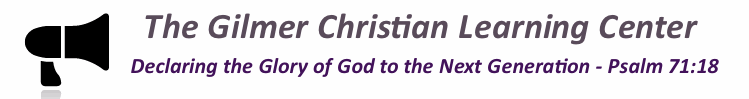 CLC Banquet Silent Auction FormSilent Auction Item:  ________________________________________Donated by:  ______________________________________________Description of Item:  _______________________________________________________________________________________________________________________________________________________________________________________________________________________________________________________________________Value:  ________________Name:  ____________________________________Phone number:______________________________Address:_______________________________________________________________Donations due by September 11th Thursday, September 17 @ 6:00 FBC Fellowship HallThank you for your donation!